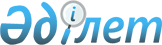 Об утверждении Правил использования средств на поддержку развития семеноводстваПостановление Правительства Республики Казахстан от 30 марта 2006 года N 214

      В соответствии с законами Республики Казахстан от 22 ноября 2005 года " О республиканском бюджете на 2006 год" и от 8 февраля 2003 года " О семеноводстве " Правительство Республики Казахстан ПОСТАНОВЛЯЕТ: 

      1. Утвердить прилагаемые: 

      1) Правила использования средств на поддержку развития семеноводства; 

      2) нормативы субсидий на виды оригинальных семян сельскохозяйствен ных растений по годам размножения и закладку маточника карликовых подвоев плодовых культур на 2006 год; 

      3) нормативы субсидий на 1 тонну реализованных элитных семян сельскохозяйственных растений на 2006 год. 

      2. Настоящее постановление вводится в действие по истечении десяти календарных дней после его первого официального опубликования.       Премьер-Министр 

      Республики Казахстан 

Утверждены            

постановлением Правительства   

Республики Казахстан       

от 30 марта 2006 года N№214    Правила использования средств 

на поддержку развития семеноводства  1. Общие положения 

      1. Настоящие Правила использования средств на поддержку развития семеноводства (далее - Правила) определяют порядок использования средств (далее - субсидирование) производителями оригинальных семян (далее - оригинаторы) и элитно-семеноводческими хозяйствами (далее - элитсемхозы) на развитие семеноводства сельскохозяйственных растений с учетом приоритетных направлений развития растениеводства, а также на поддержку развития хлопковой отрасли за счет и в пределах средств, предусмотренных в республиканском бюджете на соответствующий год Министерству сельского хозяйства Республики Казахстан (далее - Минсельхоз) в виде трансфертов областным бюджетам по подпрограмме 100 "Целевые текущие трансферты областным бюджетам, бюджетам городов Астаны и Алматы на поддержку развития семеноводства" бюджетной программы 009 "Целевые текущие трансферты областным бюджетам, бюджетам городов Астана и Алматы на развитие сельского хозяйства". 

      2. Минсельхоз производит перечисление целевых текущих трансфертов областным бюджетам, бюджетам городов Астана и Алматы в соответствии с планом финансирования по платежам и паспортом бюджетной программы. 

      3. Субсидии предназначаются на: 

      1) частичное возмещение затрат на производство оригинальных семян сельскохозяйственных растений и саженцев плодовых культур; 

      2) полное возмещение затрат на закладку многолетних насаждений плодово-ягодных культур и винограда и обслуживание незавершенного производства заложенного маточника карликовых подвоев плодовых культур; 

      3) частичное удешевление стоимости элитных семян, реализованных отечественным сельскохозяйственным товаропроизводителям; 

      4) погашение элитсемхозами, аттестованными после 1 января 2000 года, налоговой задолженности, образовавшейся по состоянию на 1 января 2000 года и непогашенной по состоянию на 1 января 2005 года, в республиканский и местные бюджеты (далее - отсроченная налоговая задолженность); 

      5) субсидирование затрат на создание отечественного сертификационного центра на базе акционерного общества "Продовольственная контрактная корпорация" (далее - АО "Продкорпорация"). <*> 

      Сноска. В пункт 3 внесены изменения постановлением Правительства РК от 6 ноября 2006 года N 1055 . 

      4. Субсидии, указанные в подпункте 1) пункта 3 настоящих Правил, выплачиваются аттестованным в установленном законодательством порядке оригинаторам за фактически произведенные объемы оригинальных семян сортов сельскохозяйственных растений и саженцев плодовых культур, допущенных к использованию в Республике Казахстан и (или) признанных перспективными. 

      5. Субсидирование на частичное возмещение затрат производства оригинальных семян сельскохозяйственных растений и саженцев плодовых культур осуществляется в рамках установленных Минсельхозом квот для каждого оригинатора на каждый вид семян и саженцев плодовых культур по годам размножения в соответствии с научно-обоснованными нормами их производства для получения элитных семян и саженцев плодовых культур. 

      6. Субсидии, указанные в подпункте 2) пункта 3 настоящих Правил, выплачиваются аттестованным в установленном законодательством порядке оригинаторам за фактически выполненные мероприятия по закладке многолетних насаждений плодово-ягодных культур и винограда и обслуживанию незавершенного производства заложенного маточника карликовых подвоев плодовых культур. 

      7. Субсидирование мероприятий по закладке многолетних насаждений плодово-ягодных культур и винограда и обслуживание незавершенного производства заложенного маточника карликовых подвоев плодовых культур осуществляются в пределах установленной Минсельхозом сметы расходов. 

      Площадь закладки многолетних насаждений плодово-ягодных культур и винограда и обслуживания незавершенного производства заложенного маточника карликовых подвоев плодовых культур для каждого оригинатора устанавливается Минсельхозом в соответствии с научно-обоснованными нормами потребности в подвоях на площадь многолетних насаждений. 

      8. Субсидии, указанные в подпункте 3) пункта 3 настоящих Правил, выплачиваются аттестованным в установленном законодательством порядке элитсемхозам за фактически реализованные отечественным сельскохозяйственным товаропроизводителям по удешевленной стоимости объемы элитных семян сортов сельскохозяйственных растений, допущенных к использованию в Республике Казахстан, в пределах установленных Минсельхозом квот по каждому виду семян для каждой области. 

      Для контроля за ходом выполнения установленных объемов квот и своевременностью освоения бюджетных средств местный исполнительный орган области (города республиканского значения, столицы) в области сельского хозяйства (далее - местный исполнительный орган области) представляет в Минсельхоз по итогам первого полугодия в срок не позднее 5 июля соответствующего года информацию о реализации бюджетной программы. 

      В случаях невыполнения установленных объемов квот производства оригинальных и реализации элитных семян сельскохозяйственных растений аттестованными производителями семян, перераспределение квот осуществляется Минсельхозом в соответствии с Правилами установления ежегодных квот производства оригинальных и реализации элитных семян, подлежащих субсидированию, для аттестованных субъектов семеноводства, утверждаемыми приказом Министра сельского хозяйства Республики Казахстан. 

      Квота для каждого элитсемхоза по каждому виду элитных семян устанавливается постоянно действующей комиссией, создаваемой приказом местного исполнительного органа области, и утверждается приказом местного исполнительного органа области. 

      Распределение квот производится на основе научно-обоснованных норм потребности в них на посевную площадь с учетом приоритетности культуры. 

      9. Элитсемхозы реализуют элитные семена сельскохозяйственных растений отечественным сельскохозяйственным товаропроизводителям по ценам, не превышающим предельных цен, установленных Минсельхозом. 

      10. Субсидии, указанные в подпункте 5) пункта 3 настоящих Правил, выплачиваются в соответствии с главой 5 настоящих Правил. <*> 

      Сноска. Пункт 10 в редакции постановления Правительства РК от 6 ноября 2006 года N 1055 .  

2. Порядок использования субсидий на частичное 

возмещение затрат на производство оригинальных семян 

сельскохозяйственных растений, саженцев плодовых культур и 

на полное возмещение затрат на закладку многолетних 

насаждений плодово-ягодных культур и винограда и 

обслуживание незавершенного производства заложенного 

маточника карликовых подвоев плодовых культур 

      11. Для получения субсидий на частичное возмещение затрат на производство оригинальных семян сельскохозяйственных растений и саженцев плодовых культур: 

      1) оригинаторы, в срок до 10 ноября соответствующего года представляют в местный исполнительный орган области следующие документы: 

      реестр по объемам фактического производства оригинатором оригинальных семян сельскохозяйственных растений и саженцев плодовых культур; 

      акты оприходования оригинальных семян сельскохозяйственных растений и саженцев плодовых культур; 

      акты апробации посевов оригинальных семян сельскохозяйственных растений; 

      отчет об апробации посевов в двух экземплярах; 

      справку аттестованной в установленном законодательством порядке лаборатории по экспертизе качества семян о количестве и соответствии качества проверенных семян требованиям государственных стандартов (за исключением саженцев); 

      2) местный исполнительный орган области проверяет достоверность представленных документов, утверждает реестр по объемам фактического производства оригинатором оригинальных семян сельскохозяйственных растений и саженцев плодовых культур, составляет сводный реестр по объемам фактического производства оригинальных семян сельскохозяйственных растений и саженцев плодовых культур по области и в срок до 1 декабря соответствующего года на основе установленных нормативов субсидий определяет объемы средств, подлежащих к уплате оригинаторам. 

      Для перечисления на текущие счета оригинаторов причитающихся сумм местный исполнительный орган области в соответствии с планами финансирования указанной бюджетной программы (подпрограммы) по платежам представляет в территориальный орган Комитета казначейства Министерства финансов Республики Казахстан ведомость для выплаты субсидий за произведенные оригинальные семена сельскохозяйственных растений и саженцы плодовых культур по форме согласно приложению 1 к настоящим Правилам и счета к оплате; 

      3) формы реестра по объемам фактического производства оригинатором оригинальных семян сельскохозяйственных растений и саженцев плодовых культур, сводного реестра по объемам фактического производства оригинальных семян сельскохозяйственных растений и саженцев плодовых культур по области, сводного реестра по объемам фактически произведенных оригинальных семян сельскохозяйственных растений и саженцев плодовых культур по республике, акта оприходования оригинальных семян сельскохозяйственных растений и саженцев плодовых культур, справки аттестованной в установленном порядке лаборатории по экспертизе качества семян о количестве и качестве проверенных семян устанавливаются Минсельхозом. 

      12. Для полного возмещения затрат на закладку многолетних насаждений плодово-ягодных культур и винограда и обслуживание незавершенного производства заложенного маточника карликовых подвоев плодовых культур: 

      1) оригинаторы представляют в местный исполнительный орган области один экземпляр договоров на приобретение посадочного материала, удобрений, средств защиты растений, услуг на поставку поливной воды, а также документов, подтверждающих затраты по закладке многолетних насаждений плодово-ягодных культур и винограда и обслуживанию незавершенного производства заложенного маточника карликовых подвоев плодовых культур; 

      2) местный исполнительный орган области в течение десяти дней проверяет достоверность заключенных договоров и документов, подтверждающих затраты по закладке многолетних насаждений плодово-ягодных культур и винограда и обслуживанию незавершенного производства заложенного маточника карликовых подвоев плодовых культур и для перечисления на текущие счета оригинаторов причитающихся сумм в соответствии с планами финансирования указанной бюджетной программы (подпрограммы) по платежам представляет в территориальный орган Комитета казначейства Министерства финансов Республики Казахстан ведомость для выплаты субсидий и счета к оплате. 

      По результатам понесенных затрат по закладке многолетних насаждений плодово-ягодных культур и винограда и обслуживанию незавершенного производства заложенного маточника карликовых подвоев плодовых культур оригинатор представляет в течение последующего месяца в местный исполнительный орган области копии всех документов, подтверждающих факт оплаты по понесенным затратам, а также актов оприходования.  

3. Порядок использования субсидий 

на частичное удешевление стоимости элитных семян, 

реализованных отечественным сельскохозяйственным 

товаропроизводителям 

      13. Для получения субсидий за реализованные элитные семена сельскохозяйственных растений по удешевленной стоимости: 

      1) элитсемхозы ежемесячно к 1 числу представляют в местный исполнительный орган района (города областного значения) в области сельского хозяйства (далее - местный исполнительный орган района) информацию о количестве и качестве реализованных элитных семян; 

      2) элитсемхозы для подтверждения факта реализации элитных семян в сроки: по яровым культурам - до 20 июня соответствующего года, а по озимым культурам - до 10 ноября соответствующего года представляют в местный исполнительный орган района: 

      сводный реестр по объемам фактической реализации элитсемхозом элитных семян; 

      документы, подтверждающие происхождение исходного материала для производства элитных семян (акты апробации и отчет об апробации посевов питомников размножения, суперэлиты и элиты, а в случае приобретения семян питомников размножения и суперэлиты - копии аттестата на семена); 

       справку аттестованной в установленном законодательством порядке лаборатории по экспертизе качества семян о количестве и соответствии качества проверенных семян требованиям государственных стандартов; 

      копии первичных платежных документов на реализованные элитные семена, а также накладных на отгрузку семян и счетов-фактур; 

      договор купли-продажи элитных семян между элитсемхозом и покупателем о количестве реализованных и приобретенных элитных семян. 

      Договор купли-продажи элитных семян составляется в четырех экземплярах: первый - для элитсемхоза, второй - для покупателя, третий - для местного исполнительного органа района, четвертый - для местного исполнительного органа области; 

      3) местный исполнительный орган района сверяет представленные копии первичных платежных документов с оригиналами и заверяет своей печатью. Заверенные копии первичных платежных документов, один экземпляр сводного реестра по объемам фактической реализации элитных семян и один экземпляр договора купли-продажи оставляются на хранение в местном исполнительном органе района; 

      4) местный исполнительный орган района представляет в местный исполнительный орган области в сроки: по яровым культурам - до 1 июля соответствующего года, а по озимым культурам - до 20 ноября соответствующего года следующие документы: 

      сводный реестр по объемам фактической реализации элитсемхозом элитных семян; 

      договор купли-продажи элитных семян между элитсемхозом и покупателем о количестве реализуемых и приобретаемых элитных семян; 

      акт о целевом использовании элитных семян; 

      справку аттестованной в установленном порядке лаборатории по экспертизе качества семян о количестве и соответствии качества проверенных семян требованиям государственных стандартов; 

      5) местный исполнительный орган области: 

      в течение пятнадцати рабочих дней проверяет представленные документы, составляет и утверждает сводный акт по объемам фактической реализации элитных семян по области; 

      по утвержденным сводным актам по объемам фактической реализации элитных семян по области, на основе указанных в них объемов и утвержденных нормативов субсидий на элитные семена сельскохозяйственных растений, определяет объемы причитающихся бюджетных средств; 

      в пределах установленных для каждого элитсемхоза квот составляет сводную ведомость для выплаты субсидий на развитие семеноводства по форме согласно приложению 2 к настоящим Правилам. 

      В соответствии с планами финансирования указанной бюджетной программы (подпрограммы) по платежам местный исполнительный орган области перечисляет причитающиеся субсидии на расчетные счета элитсемхозов. Ежемесячно к 25 числу, но не позднее 25 декабря соответствующего года местный исполнительный орган области представляет в Минсельхоз копии сводных ведомостей для выплаты субсидий на развитие семеноводства, отчет о реализации указанной бюджетной подпрограммы. 

      В территориальный орган Комитета казначейства Министерства финансов Республики Казахстан местный исполнительный орган области представляет следующие документы: 

      сводную ведомость для выплаты субсидий на развитие семеноводства по форме согласно приложению 2 к настоящим Правилам; 

      счета к оплате; 

      6) формы рекомендуемого договора купли-продажи элитных семян, акта целевого использования элитных семян, сводного реестра по объемам фактической реализации элитсемхозом элитных семян, сводного акта по объемам реализованных элитных семян по области утверждаются Минсельхозом.  

4. Порядок использования субсидий на погашение 

элитно-семеноводческими хозяйствами, аттестованными 

после 1 января 2000 года, налоговой задолженности, 

образовавшейся по состоянию на 1 января 2000 года и 

непогашенной по состоянию на 1 января 2005 года, 

в республиканский и местные бюджеты 

      14. Погашение элитсемхозами отсроченной налоговой задолженности в республиканский и местные бюджеты осуществляется в следующем порядке: 

      1) местный исполнительный орган области после опубликования настоящих Правил в течение месяца утверждает перечень элитсемхозов, аттестованных после 1 января 2000 года и не утративших статус до 1 января 2005 года. Утвержденный перечень элитсемхозов представляется в налоговые комитеты областей; 

      2) элитсемхозы и соответствующие налоговые органы по месту регистрационного учета указанных субъектов в течение пятнадцати дней составляют акты сверок отсроченной налоговой задолженности в разрезе бюджетов, видов налогов и других обязательных платежей в бюджет, пени и штрафов. Налоговые органы по областям, городам Астана и Алматы утверждают реестры актов сверок местных налоговых органов с элитсемхозами по форме согласно приложению 3 к настоящим Правилам; 

      3) налоговые комитеты областей совместно с местными исполнительными органами областей составляют и подписывают в трех экземплярах сводный акт сверок с указанием сумм отсроченной налоговой задолженности в разрезе бюджетов, видов налогов и других обязательных платежей в бюджет, пени и штрафов по форме согласно приложению 4 к настоящим Правилам; 

      4) налоговые комитеты областей передают местному исполнительному органу области реквизиты элитсемхозов и соответствующих налоговых органов по месту регистрационного учета указанных субъектов, необходимые для заполнения счета к оплате; 

      5) местный исполнительный орган области в течение семи дней представляет в территориальные органы Комитета казначейства Министерства финансов Республики Казахстан один экземпляр сводного акта сверки и счета к оплате на погашение отсроченной налоговой задолженности элитсемхозов. 

      Ежемесячно к 25 числу, но не позднее 25 декабря соответствующего года местный исполнительный орган области представляет в Минсельхоз отчет о реализации указанной бюджетной подпрограммы.  

5. Порядок получения субсидий для создания на базе АО "Продкорпорация" отечественного сертификационного центра по экспертизе качества хлопка <*>             Сноска. Глава 5 в редакции постановления Правительства РК от 6 ноября 2006 года N 1055 . 

      15. Для получения субсидий на создание отечественного сертификационного центра по экспертизе качества хлопка: 

      1) АО "Продкорпорация" представляет в местный исполнительный орган области по одному экземпляру копий договоров и счетов-фактур на приобретение зданий, оборудования, техники и услуг (монтаж и наладка стандартизированного инструмента для тестирования хлопка (SITC), системы для создания температурного режима, влажности и освещения и другие услуги) - для получения аванса в размере пятидесяти процентов от суммы субсидий; 

      2) для получения оставшейся суммы субсидий на приобретение зданий, оборудования, техники и услуг (монтаж и наладка стандартизированного инструмента для тестирования хлопка (SITC), системы для создания температурного режима, влажности и освещения и другие услуги) АО "Продкорпорация" представляет в местный исполнительный орган копии платежных документов и актов поставок товаров, работ и услуг; 

      3) местный исполнительный орган области в течение пяти календарных дней проверяет представленные документы (копии договоров и счетов-фактур, платежных документов и актов поставок товаров, работ и услуг) и для перечисления субсидий на текущий банковский счет АО "Продкорпорация" в соответствии с планами финансирования по платежам представляет в территориальный орган Комитета казначейства Министерства финансов Республики Казахстан счета к оплате. 

      16. Ежемесячно к 25 числу, но не позднее 25 декабря соответствующего года местный исполнительный орган области представляет в Минсельхоз отчет о реализации бюджетной подпрограммы.  

6. Государственный контроль использования средств, 

выделенных на поддержку развития семеноводства 

      25. Государственные инспекторы по семеноводству Минсельхоза осуществляют государственный контроль в области семеноводства в соответствии с законодательством Республики Казахстан. 

      26. Ответственность за достоверность документов, подтверждающих обоснованность использования субсидий, несет местный исполнительный орган области. 

      27. Минсельхоз и местный исполнительный орган области в соответствии с законодательством Республики Казахстан несут ответственность за целевое и эффективное использование бюджетных средств. 

Утверждены              

постановлением Правительства   

Республики Казахстан       

от 30 марта 2006 года N№214            Нормативы субсидий на виды оригинальных семян 

     сельскохозяйственных растений по годам размножения и 

    закладку маточника карликовых подвоев плодовых культур 

                       на 2006 год 

Утверждены          

постановлением Правительства 

Республики Казахстан   

от 30 марта 2006 года N№214         Нормативы субсидий на 1 тонну реализованных 

   элитных семян сельскохозяйственных растений на 2006 год 

Приложение 1      

к Правилам использования 

средств на поддержку  

развития семеноводства Утверждаю             

Начальник департамента (управления) 

сельского хозяйства       

________________________ области   

________________________________   

(Ф.И.О., подпись, печать)     

"__"_______________ 200__ год                               ВЕДОМОСТЬ 

     для выплаты субсидий за произведенные оригинальные 

     семена за период с "__" по "__"_________ 200__года   продолжение таблицы   Руководитель структурного подразделения 

департамента (управления) сельского хозяйства 

_________________________ области 

   (Ф.И.О., подпись) 



  Приложение 2      

к Правилам использования 

средств на поддержку  

развития семеноводства Утверждаю             

Начальник департамента (управления) 

сельского хозяйства       

________________________ области   

________________________________   

(Ф.И.О., подпись, печать)     

"__"_______________ 200__ год                              Сводная ведомость 

     для выплаты субсидий за развитие семеноводства 

      за период с "__" по "__"_________ 200__года   продолжение таблицы   Руководитель структурного подразделения 

департамента (управления) сельского хозяйства 

_________________________ области 

   (Ф.И.О., подпись) 



  Приложение 3      

к Правилам использования 

средств на поддержку  

развития семеноводства Утверждаю             

Начальник департамента (управления) 

сельского хозяйства       

________________________ области   

________________________________   

(Ф.И.О., подпись, печать)     

"__"_______________ 200__ год                                Реестр 

        актов сверок налоговых органов с элитно- 

   семеноводческими хозяйствами, участвующими в расчетах 

     по погашению отсроченной налоговой задолженности в 

             республиканский и местные бюджеты                                                        тенге   продолжение таблицы   Сумма прописью ________________ тенге, в том числе: 

в республиканский бюджет ________________ тенге, 

в _____________________ бюджет _________________ тенге, 

в ______________________ тенге Руководитель соответствующего 

структурного подразделения 

территориального налогового органа ____________  _______________ 

                                    (подпись)        (Ф.И.О.) М.П. 

Приложение 4      

к Правилам использования 

средств на поддержку  

развития семеноводства                     Сводный акт сверки       Налогового комитета с _____________________________ 

                            (наименование администратора 

      ___________________________________________________ 

              республиканской бюджетной программы) 

       по погашению отсроченной налоговой задолженности в 

         республиканский и местные бюджеты по состоянию 

                     на "__"________ 200_г.                                              тенге   продолжение таблицы   Итого: Сумма, предполагаемая к погашению задолженности 

из республиканского бюджета _____________________ тенге Дата составления акта сверки: "__"__________ 200_ г.    Руководитель                    Руководитель 

Налогового комитета            Департамента сельского 

     области                         хозяйства ___________________              ___________________ 

(Ф.И.О. и подпись)                (Ф.И.О. и подпись) М.П.                                 М.П. 
					© 2012. РГП на ПХВ «Институт законодательства и правовой информации Республики Казахстан» Министерства юстиции Республики Казахстан
				N Вид продукции, 

мероприятия Процент 

возмещения 

затрат на 

производство 

1 тонны (штуки) 

оригинальных 

семян, закладку 

маточника 

карликовых 

подвоев, (до) Норматив 

субсидий на 1 

тонну (штуку, 

гектар), тенге 1 2 3 4 Питомники размножения и родительские формы Питомники размножения и родительские формы Питомники размножения и родительские формы Питомники размножения и родительские формы 1 Зерновые и 

зернобобовые, кроме 

кукурузы и риса 40 37696 2 Кукуруза 40 227328 3 Рис 40 52096 4 Соя 40 110592 5 Подсолнечник 40 281600 6 Прочие масличные 

культуры 40 110592 7 Картофель 40 84864 8 Многолетние травы: 8 бобовые 40 390528 8 злаковые 40 149888 9 Однолетние травы 40 38912 10 Сахарная свекла 40 1442959 11 Хлопок 40 144896 12 Саженцы 40 80 13 Закладка многолетних 

насаждений 

плодово-ягодных 

культур и винограда 100 904182,4 14 Обслуживание 

незавершенного 

производства 

заложенного маточника 

карликовых подвоев плодовых культур 100 769158,2 Суперэлита Суперэлита Суперэлита Суперэлита 1 Зерновые и зерно- 

бобовые, кроме 

кукурузы и риса 40 8246 2 Кукуруза 40 49728 3 Рис 40 11024 4 Подсолнечник 40 61600 5 Соя 40 24192 6 Прочие масличные 

культуры 40 24192 7 Картофель 40 18564 8 Многолетние травы: 8 бобовые 40 85428 8 злаковые 40 32788 9 Однолетние травы 40 8512 10 Сахарная свекла 40 314664 11 Овощи 40 600000 N Вид продукции Процент 

удешевления 

стоимости 1 

тонны 

элитных 

семян (до) Норматив 

субсидий 

на 1 тонну 

реализованных 

элитных семян, 

тенге (до) 1 2 3 4 1 Пшеница мягкая 40 13200 2 Пшеница твердая 40 14200 3 Рожь 40 13200 4 Ячмень 40 12500 5 Ячмень, пивоваренного 

назначения 40 13500 6 Овес 40 12500 7 Пpoco 40 13000 8 Гречиха 40 15800 9 Кукуруза: 9 позднеспелые, 

среднепоздние и 

среднеспелые гибриды 

первого поколения; 40 

  74000 

  9 раннеспелые гибриды 

первого поколения 40 30000 10 Рис 40 18560 11 Горох 40 15000 12 Нут 40 16000 13 Соя 40 18000 14 Прочие зернобобовые 

культуры 40 12000 15 Подсолнечник: 15 элитные семена; 40 120000 15 гибриды первого поколения 40 100000 16 Рапс 40 74480 17 Прочие масличные 

культуры 40 39360 18 Картофель 40 30200 19 Овощи 40 400000 20 Многолетние травы: 20 бобовые; 40 139000 20 злаковые 40 53320 21 Однолетние травы 40 13880 22 Сахарная свекла 40 767880 23 Хлопок, включая 

первую репродукцию 40 32185 Наиме- 

нование 

района Наименование 

производителя 

оригинальных 

семян Куль- 

тура Репро- 

дукция Годовая квота 

производства 

оригинальных 

семян Годовая квота 

производства 

оригинальных 

семян Наиме- 

нование 

района Наименование 

производителя 

оригинальных 

семян Куль- 

тура Репро- 

дукция тонн сумма, 

тенге 1 2 3 4 5 6 ИТОГО: Фактически 

представлено 

документов 

на субси- 

дирование 

произведенных 

оригинальных 

семян Фактически 

представлено 

документов 

на субси- 

дирование 

произведенных 

оригинальных 

семян Норматив 

субсидий 

на 1 тонну 

произве- 

денных 

оригина- 

льных 

семян, 

тенге Причи- 

тающаяся 

сумма 

субсидии 

с начала 

года, 

тенге Опла- 

чено 

с на- 

чала 

года, 

тенге Остаток причи- 

тающейся 

суммы 

субси- 

дии, 

тенге Подлежит 

к оплате 

в пре- 

делах 

квоты 

на 

200_г., 

тенге с на- 

чала 

года за 

период 

с 

"__" по 

"__" 

200_г. Норматив 

субсидий 

на 1 тонну 

произве- 

денных 

оригина- 

льных 

семян, 

тенге Причи- 

тающаяся 

сумма 

субсидии 

с начала 

года, 

тенге Опла- 

чено 

с на- 

чала 

года, 

тенге Остаток причи- 

тающейся 

суммы 

субси- 

дии, 

тенге Подлежит 

к оплате 

в пре- 

делах 

квоты 

на 

200_г., 

тенге 7 8 9 10 11 12 13 Наиме- 

нование 

района Наименование 

элитсемхоза Куль- 

тура Дата 

реализации Годовая квота 

реализации 

элитных семян Годовая квота 

реализации 

элитных семян Наиме- 

нование 

района Наименование 

элитсемхоза Куль- 

тура Дата 

реализации тонн сумма, 

тенге 1 2 3 4 5 6 ИТОГО: Фактически 

представлено 

документов 

на субси- 

дирование 

элитных семян 

в пределах 

квоты, тонн Фактически 

представлено 

документов 

на субси- 

дирование 

элитных семян 

в пределах 

квоты, тонн Норматив 

субсидий 

на 1 тонну 

реализо- 

ванных 

элитных 

семян, 

тенге Причи- 

тающаяся 

сумма 

субси- 

дии с 

начала 

года, 

тенге Опла- 

чено 

с на- 

чала 

года, 

тенге Остаток причи- 

тающейся 

суммы 

субси- 

дии, 

тенге Подлежит 

к оплате 

в пре- 

делах 

квоты на 

200_г., 

тенге с на- 

чала 

года за 

период 

с 

"__" по 

"__" 

200_г. Норматив 

субсидий 

на 1 тонну 

реализо- 

ванных 

элитных 

семян, 

тенге Причи- 

тающаяся 

сумма 

субси- 

дии с 

начала 

года, 

тенге Опла- 

чено 

с на- 

чала 

года, 

тенге Остаток причи- 

тающейся 

суммы 

субси- 

дии, 

тенге Подлежит 

к оплате 

в пре- 

делах 

квоты на 

200_г., 

тенге 7 8 9 10 11 12 13 Код 

клас- 

сифи- 

кации 

дохо- 

дов 

бюд- 

жета Наиме- 

нование 

налога 

(пла- 

тежа) Наименование 

налогопла- 

тельщика 

(элитно- 

семеновод- 

ческого 

хозяйства), 

РНН, местона- 

хождение, 

наименование 

налогового 

органа, РНН Дата 

подпи- 

сания 

акта 

сверок Сумма, предполагаемая 

к погашению Сумма, предполагаемая 

к погашению Сумма, предполагаемая 

к погашению Сумма, предполагаемая 

к погашению Код 

клас- 

сифи- 

кации 

дохо- 

дов 

бюд- 

жета Наиме- 

нование 

налога 

(пла- 

тежа) Наименование 

налогопла- 

тельщика 

(элитно- 

семеновод- 

ческого 

хозяйства), 

РНН, местона- 

хождение, 

наименование 

налогового 

органа, РНН Дата 

подпи- 

сания 

акта 

сверок по налогам, поступающим 

из республиканского 

бюджета по налогам, поступающим 

из республиканского 

бюджета по налогам, поступающим 

из республиканского 

бюджета по налогам, поступающим 

из республиканского 

бюджета Код 

клас- 

сифи- 

кации 

дохо- 

дов 

бюд- 

жета Наиме- 

нование 

налога 

(пла- 

тежа) Наименование 

налогопла- 

тельщика 

(элитно- 

семеновод- 

ческого 

хозяйства), 

РНН, местона- 

хождение, 

наименование 

налогового 

органа, РНН Дата 

подпи- 

сания 

акта 

сверок всего осн. 

пла- 

теж пени штраф 1 2 3 4 5 6 7 8 Сумма, предполагаемая к погашению  Сумма, предполагаемая к погашению  Сумма, предполагаемая к погашению  Сумма, предполагаемая к погашению  Сумма, предполагаемая к погашению  Сумма, предполагаемая к погашению  Сумма, предполагаемая к погашению  Сумма, предполагаемая к погашению  по налогам, поступающим 

из местного бюджета по налогам, поступающим 

из местного бюджета по налогам, поступающим 

из местного бюджета по налогам, поступающим 

из местного бюджета Всего Всего Всего Всего всего осн. 

пла- 

теж пени штраф всего 

(гр.5+9) осн. 

пла- 

теж 

(гр.6+10) пени 

(гр.7+11) штраф 

(гр.8+12) 9 10 11 12 13 14 15 16 Код 

клас- 

сифи- 

кации 

дохо- 

дов 

бюд- 

жета Наиме- 

нование 

налога 

(пла- 

тежа) Наименование 

налогопла- 

тельщика 

(элитно- 

семеновод- 

ческого 

хозяйства), 

РНН, местона- 

хождение, 

наименование 

налогового 

органа, РНН Сумма, предполагаемая 

к погашению Сумма, предполагаемая 

к погашению Сумма, предполагаемая 

к погашению Сумма, предполагаемая 

к погашению Код 

клас- 

сифи- 

кации 

дохо- 

дов 

бюд- 

жета Наиме- 

нование 

налога 

(пла- 

тежа) Наименование 

налогопла- 

тельщика 

(элитно- 

семеновод- 

ческого 

хозяйства), 

РНН, местона- 

хождение, 

наименование 

налогового 

органа, РНН по налогам, поступающим 

из республиканского 

бюджета по налогам, поступающим 

из республиканского 

бюджета по налогам, поступающим 

из республиканского 

бюджета по налогам, поступающим 

из республиканского 

бюджета Код 

клас- 

сифи- 

кации 

дохо- 

дов 

бюд- 

жета Наиме- 

нование 

налога 

(пла- 

тежа) Наименование 

налогопла- 

тельщика 

(элитно- 

семеновод- 

ческого 

хозяйства), 

РНН, местона- 

хождение, 

наименование 

налогового 

органа, РНН всего осн. 

пла- 

теж пени штраф 1 2 3 4 5 6 7 Сумма, предполагаемая к погашению  Сумма, предполагаемая к погашению  Сумма, предполагаемая к погашению  Сумма, предполагаемая к погашению  Сумма, предполагаемая к погашению  Сумма, предполагаемая к погашению  Сумма, предполагаемая к погашению  Сумма, предполагаемая к погашению  по налогам, 

поступающим 

из местного бюджета по налогам, 

поступающим 

из местного бюджета по налогам, 

поступающим 

из местного бюджета по налогам, 

поступающим 

из местного бюджета Всего Всего Всего Всего всего осн. 

пла- 

теж пени штраф всего 

(гр.4+8) осн. 

пла- 

теж 

(гр.5+9) пени 

(гр.6+10) штраф 

(гр.7+11) 8 9 10 11 12 13 14 15 